«Играем в оркестре - развиваем чувство ритма». 24 октября,2013Маленький ребёнок – деятель и деятельность его безгранична. Он постоянно занят познанием мира и познанием самого себя – через игру.Инструментальное музицирование - самая интересная для детей форма музыкальной деятельности. Играть на музыкальных инструментах играя, - именно такая формула наиболее приемлема для начального музыкального воспитания дошкольников.Есть «дистанция огромного размера» между ребенком, слушающим, как музицирует педагог, и ребенком, играющим и тем более творящим музыку самостоятельно, даже если в его партии будет только один звук, но им самим придуманный. Детям необходимо творить и переживать, чтобы понимать. Чтобы сделать музыку своим личным опытом, надо «испытать» ее, не «догадываясь о ней», а «пребывая в ней» - петь, играть на инструментах, танцевать, самому придумывать, изменять, и сочинять.Игра на музыкальном инструменте всегда связана у детей с чувством радости и удовольствия, а желание играть и петь в оркестре настолько велико, что дети не замечают той большой учебной работы, которая проводится в процессе музицирования и от которой они не устают, потому что являются деятелями, а не сторонними наблюдателями или слушателями. Этот вид музыкальной деятельности доставляет детям радость соприкосновения с тайнами музыкального искусства, повышает интерес к занятиям, способствует развитию музыкальных способностей, обогащает музыкальные впечатления дошкольников.Детские инструменты делятся на две группы: мелодические и ударные. При игре на мелодических музыкальных инструментах развиваются все три основные музыкальные способности: ладовое чувство, музыкально-слуховые представления и чувство ритма. Чувство ритма - это музыкальная способность, без которой практически невозможна никакая музыкальная деятельность, будь это песня, игра на инструменте, восприятие или сочинение музыки. Известный крупнейший физиолог В. М.Бехтерев доказал, что вначале на маленького ребёнка заметное воздействие оказывает ритм, а лишь затем звуковысотные сочетания и тембр звучащей музыки. Еще он считал, что с помощью музыкального ритма можно установить равновесие в деятельности нервной системы ребёнка, умерить слишком возбуждённые темпераменты и растормозить заторможенных детей, урегулировать неправильные и лишние движения. Г. П.Шипулин ещё в 1928 году говорил о благотворном влияние ритмических упражнений на детский коллектив с повышенной нервной раздражительностью. Ритмические задания помогают вовлекать, активизировать и побуждать интерес к деятельности вообще.Нельзя не отметить, насколько полезен этот вид деятельности для детей логопедических групп, где инструментальное музицирование направлено не только на развитие музыкальных способностей и творчества детей, а также на воспитание и коррекцию речевых, двигательных и психических процессов. Установлено, что сниженный слух и, как следствие этого, плохое восприятие ритмической структуры звуковой среды резко тормозят формирование экспрессивной речи. Если чувство ритма несовершенно, то замедляется становление развернутой (слитной) речи, она невыразительна и слабо интонирована. И в дальнейшем слабое развитие слуховых и моторных способностей тормозит развитие ребенка, ограничивая не только сферу интеллектуальной деятельности, но и общение со сверстниками.В результате обучения игре на музыкальных инструментах у дошкольников формируются:Ø  музыкально - ритмический слух.Ø  внимания и память,Ø  координация движений,Ø  мелкая моторика,Ø  дыхание,Ø  фонематический слух,Ø  координация пения с движением,В процессе обучения игре на детских музыкальных инструментах проявляются индивидуальные черты каждого исполнителя: наличие воли, эмоциональности, сосредоточенности, - развиваются и совершенствуются творческие способности детей, коммуникативные качества, умение слышать себя и своих партнеров по ансамблю, следовать одной общей цели, оценивать свою игру, посмотрев на себя со стороны.На занятиях оркестра используются различные детские музыкальные инструменты. Большинство из них обладает звуком неопределенной высоты: погремушки, бубны, колокольчики, треугольники, тарелки, барабаны, ложки. Производимый ими шум и звон не имеет мелодического значения, а играет лишь ритмическую роль. Так же использую детские музыкальные инструменты со звуком определенной высоты, например, дудочки, свистульки. Существуют музыкальные игрушки, имеющие звукоряд: металлофон, ксилофон, аккордеон, пианино и др. На таких детских музыкальных инструментах дети исполняют мелодию.Занятия оркестра включают в себя разнообразные игры и упражнения на развитие чувства ритма у детей, так как ритм является одним из центральных, основополагающих элементов музыки, обусловливающий ту или иную закономерность в распределении звуков во времени. С помощью этих упражнений дети узнают, что музыкальные звуки имеют различную протяженность – бывают долгими и короткими, что они движутся и их чередование может быть мерным или более активным, что ритм влияет на характер музыки, ее эмоциональную окраску, делает более узнаваемыми различные жанры.Развитию ритма способствуют и дидактические игры, которые являются эффективным средством познания объективной действительности, облегчают познавательную деятельность, организуют восприятие, активизируют процесс запоминания: «Мишка с шариками», «Прогулка», «Звучащие узоры», «Веселые гудки», «Подбери картинку», «Три медведя», «Три танца»,Использование на занятиях самодельных шумовых инструментов позволяет приобщать детей к музицированию в отсутствии настоящих инструментов, а во вторых дают детям возможность разбудить творческую мысль, познать и исследовать звуки окружающего мира, понять, откуда и как они рождаются. Ритмическая игра «Оркестр». Дети делятся на группы, у каждой группы музыкальные инструменты. Каждая группа получает задание отстучать определнное имя: Са-ша ( ), На-та-шень-ка (П П). Педагог – дирижер показывает, когда вступать каждой группе. Все стучат одновременно, не сбиваясь. «Андрей – воробей» русская народная попевка. (Поют и отстукивают ритмический рисунок в ладоши, на треугольнике, ложках и т. д.) Приемы игры на ложках: Одна ложка о другую; «Маятник» - скользящие удары; «Мячик» - удары ложкой правой руки по ладошке левой и по колену (правое – левое); «Глиссандо» по коленям;  поочерёдные удары (ладошка – грудь, колено – ладошка и т. д.). Игра «Дятел» Долбит дятел в лесу сук,Раздается: тук-тук-тук.Дети ударяют кулачками друг о друга, отстукивают различный ритмический рисунок.Музыкальная композиция на стихотворение Д. Хармса «Веселый Старичок». Дети сначала слушают стихотворение, затем с помощью муз. инструментов инсценируют его.Ритмическая игра «Молоточки»Ритмическая игра «Капли»Посудный оркестр. Треугольник и колокольчик инструменты металлические, поэтому звучат звонко, громко. Под любую народную музыку играют на ложках, кастрюлях, крышках и т. д.Игра «Чей кружок быстрее соберется». Дети образуют два круга. В центре одного – ребенок с треугольником, другого – с колокольчиком.Ритмическая игра «Ёжик». На слова БАМ, БАМ, БАМ дети ударяют в барабан 3 раза. Ритмическая игра «Не зевай». Дети сидят на стульчик по кругу, в руках у каждого по 2 деревянные палочки. В центре круга стоит барабан на столике.Игра повторяется несколько раз.Ритмическая игра «Бубен» 12. Стихотворение «Лошадка»:Гоп, лошадка! Не лениться!Не лягаться, не брыкать,Мы помчимся, словно птицы,Никому нас не догнать.Мы с тобой наш край обскачем,Надо, надо нам спешить.Упадём, так не заплачем,Очень сильным надо быть.Придумать ритмический аккомпанемент с любым ритмическим рисунком13.  «Живой оркестр». Дети делятся на группы. Каждая группа отстукивает ритмический рисунок по частям туловища (по щекам, по рукам, по бокам, по коленям, хлопки, притопы и т. д.). Можно использовать аудиозапись русской народной песни «А я по лугу». Дети аккомпанируют.  14. «Прохлопай имя друга». Остальные угадывают о ком идет речь.15. Д/игра «Этот удивительный ритм». Муз. рук-ль показывает цепочку зверей, дети прохлопывают различные цепочки, по одному и все вместе 16. Игра «Печенье». Дети и муз. рук. сидят по кругу и ритмично, без остановок произносят слова:Игра продолжается пока не назовут всех детей.17.  Игра «Цынцы-брынцы». Дети с педагогом придумывают движения к каждой строчке стихотворения, затем проговаривают слова, показывают движения. Для усложнения – игра в канон.Цынцы – брынцы балалайкаЦынцы – брынцы заиграй-каЦынцы – брынцы не хочуЦынцы – брынцы спать хочуЦынцы – брынцы куда едешьЦынцы – брынцы в городокЦынцы – брынцы чего купишь?Цынцы – брынцы молоток.18.  Сказка про птичку и колокольчик. Дети берут инструменты: дудочку, пузырьки, свистульки, треугольник, барабан, ложки, колокольчики. Жила была маленькая ПТИЧКА. Больше всего на свете она любила высоко взмывать в небо и звонко заливисто петь: тень-тень-тень, тень-тень-тень. Вот однажды пролетая над полянкой, ПТИЧКА заметила красивый голубой цветок – КОЛОКОЛЬЧИК, который кивал своей головкой в разные стороны и напевал свою любимую песенку: динь-динь, динь-дон, динь-динь, динь-дон. Птичка и колокольчик познакомились и подружились. Каждый день прилетала птичка к колокольчику и они весело болтали. ПТИЧКА пела: тень-тень-тень, тень-тень-тень, а КОЛОКОЛЬЧИК отвечал ей: динь-динь, динь-дон, динь-динь, динь-дон. Лето выдалось жаркое. Лето выдалось жаркое и ветреное. Беспощадно светило СОЛНЦЕ и дул сильный ВЕТЕР. КОЛОКОЛЬЧИКУ приходилось не сладко. Он стал вянуть и его голос звучал все слабее и тише: динь-динь, динь-дон, динь-динь, динь-дон. Маленькой птичке было очень жаль своего друга. Она взлетела высоко в небо и стала звать дождик. ПТИЧКА пела громко и заливисто: тень-тень-тень, тень-тень-тень, пока дождик не услышал её. Сначала ДОЖДИК медленно закапал большими каплями, потом всё чаще и чаще. КОЛОКОЛЬЧИК: поднял свою головку, расправил стебелёк и лепестки, и запел свою любимую песенку: динь-динь, динь-дон, динь-динь, динь-дон. Вот так маленькая ПТИЧКА помогла своему другу КОЛОКОЛЬЧИКУ. И очень часто жители лесной полянки могли слышать разговор двух друзей: ПТИЧКИ и КОЛОКОЛЬЧИКА.Русская народная попевка «Скок-поскок»СКОК, СКОК, ПО - СКОК,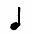 Мо - ло - ДОЙ ДРОЗ - ДОК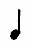 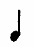 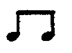 Длинный звук заменяю словом ШАГ или ДОН или ТАК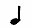 А короткие звуки - словами бе-гать или ди-ли или ти-ки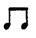 Примеры:а) ШАГ ШАГ ШАГ ШАГбе-гать ШАГ ШАГ ШАГб) ДОН ДОН ДОН ДОНди-ли ДОН ДОН ДОНв) ТАК ТАК ТАК ТАКТи-ки ТАК ТАК ТАК19.  Дидактическая игра «Этот удивительный ритм». Дети прохлопывают названия животных. Затем угадывают на слух, чьё название простучали. Тоже самое дети отстукивают на различных музыкальных инструментах.20. Ритмическая игра «Бегемот»
Игровой тренинг для воспитателейЦель: развитие у детей чувство темпа и ритма. 21. Придумай игрушке имяПедагог предлагает пропеть и прохлопать её название. Прошу детей придумать ей имя.Например: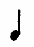 ЗАЙ - ЧИК СТЁ - ПА, МИШ – КА ФЕ - ДЯДятелДолбит дятел в лесу стук,Раздаётся: тук-тук-тук!Ударяют кулачками друг о друге. Затем прохлопывают в ладоши различный ритмический рисунок.КосмонавтыПод музыку дети сначала «заводят моторы» (топают ногами сначала тихо, потом всё громче и громче), затем «летят» (взявшись за руки, двигаются по кругу топающим шагом, ускоряя и замедляя движение в соответствии с темпом музыки).22. Не ошибисьПедагог отхлопывает любой ритмический рисунок, используя различные звуки тела (хлопки, притопы, шлепки по коленям и т. д.) Дети повторяют вслед за ним. Постепенно ритм усложняется.23. Заселим в гнезда птичек. Я буду хлопать ритмический рисунок. Длинные звуки – это большие пуговицы, а короткие – маленькие пуговицы. Слушайте ритм и заселяйте птичек.П IП П I II I П I24. Игра «Бубен»Бубен Вася в руки взял,Очень чётко заиграл:Та-та-та, та-та-та!А потом он побежал,Бубен Ирочке отдал.Один ребёнок играет в бубен, отстукивая заданный ритм, затем обегает круг и передаёт бубен другому.Вот как Ирочка играет,В бубен чётко ударяет:Там-там, та-та-там!Вот Иринушка пошла,Бубен Оленьке дала.25. Игра «Музыкальный плетень»Все дети делятся на 4 группы, встают в 4 шеренги, лицом друг к другу по типу игры «Плетень» (р. н.м. «Сеяли девушки яровой хмель»). У каждой шеренги свои инструменты (треугольники, маракасы, погремушки, ложки и т. д.). Сначала навстречу друг другу идут в шеренги, останавливаются, играют под музыку на своих инструментах. В конце меняются инструментами и расходятся на свои места, играя уже на другом муз. инструменте. Затем тоже выполняют две другие шеренги.26. Енот и филин (Е. Мошковская)27. Весенняя телеграмма (В. Суслов)Дети и воспитатель проговаривают текст и прохлопывают ритм.28. РакУ каждого ребенка в руках по две деревянные палочки29. Три фасольки, два бобаДети стоят в двух шеренгах, спинками друг к другу. 1-я шеренга - фасольки, 2-я шеренга бобы.ЗаключениеПодводя итоги можно с уверенностью утверждать, что детское музицирование является необходимым звеном в формировании основ музыкального развития дошкольников и развития детского творчества.Игра в оркестре способствует развитию у детей навыков общения, сопереживания, коммуникативности, доброжелательности, взаимоуважения; формированию качеств, способствующих самоутверждению личности: самостоятельности и свободы выбора, индивидуальности восприятия и самовыражения. Посредством музицирования проявляются индивидуальные черты каждого исполнителя: наличие воли, эмоциональности, сосредоточенности, желание не подвести команду. Дети учатся слушать и слышать свою игру и игру своих товарищей.В процессе занятий у детей развивается чувство ритма. Речь дошкольников более развита, выразительна, а вследствие, этого они не боятся общаться со сверстниками и со взрослыми, становятся увереннее, успешнее.Игра на мелодических музыкальных инструментах способствует развитию у детей музыкальных способностей: ладового чувства, музыкального слуха, а так же внимания, мелкой моторики, дыханию (духовые инструменты). При игре на шумовых инструментах у детей развивается координация простейших движений. Даже самые непоседливые дети при участии в оркестре становятся внимательными и сосредоточенными.                                                                        Музыкальный руководитель Шарова О.А.Жил на свете старичокМаленького роста.И смеялся старичокЧрезвычайно просто:Ха-ха-ха,Да хе-хе-хе,Хи-хи-хи,Да бух-бух!Бу-бу-бу,Да бе-бе-бе,Динь-динь-динь,Да трюх-трюх!Раз, увидя паука,Страшно испугался,Но схватившись за бока,Громко рассмеялся:Хи-хи-хи,Да ха-ха-ха,КолокольчикТреугольник I IКолокольчикТреугольник I IКолокольчикХо-хо-хо,Да гуль-гуль!Ги-ги-ги,Да га-га-га,Го-го-го,Да Буль-буль!А увидя стрекозу,Страшно рассердился,Но от смеха на травуТак и повалился!Гы-гы-гы,Да гу-гу-гу!Го-го-го,Да бах-бах!Ой, ребята,Не могу!Ой, ребята,Ах, ах!Треугольник I IКолокольчикТреугольник I IКолокольчикТреугольник I IТуки-ток, туки-ток! –Так стучит молоток.Туки-туки-туки-точки! –Застучали молоточки.Ударять кулаком о кулак четвертями.Ударять по бёдрам восьмыми.Капля – раз! Капля – два!Капли медленно сперва.Стали капли ударять,Капля каплю догонять.А потом, потом, потомВсе бегом, бегом, бегом.До свиданья, лес густой!Побежим скорей домой!Удары ладонями обеих рук по коленямПоловинными длительностями.Четвертными длительностями.Восьмыми длительностями.Быстрые хлопки.С барабаном ходит ежикБАМ, БАМ, БАМ!Целый день гуляет ежикБАМ, БАМ, БАМ!С барабаном за плечамиБАМ, БАМ, БАМ!Ежик в сад зашел случайноБАМ, БАМ, БАМ!Очень яблоки любил онБАМ, БАМ, БАМ!Барабан в саду забыл онБАМ, БАМ, БАМ!Не зевай,Не зевай,Не зевай,Не зевай,Весело похлопать с нами успевай!1 ребенок стучит палочками ритм П I2 ребенок стучит палочками ритм П I3 ребенок стучит палочками ритм П I4 ребенок стучит палочками ритм П I5 ребенок подходит и 2 раза ударят по барабану палочками и садится.Бубен Вася в руки взял,Очень громко заиграл:Та-та-та, та-та-та!А потом он побежал,Бубен Ирочке отдал.Вот как Ирочка играет,В бубен четко ударяет:Там-там, та-та-там!Вот Иринушка пошла,Бубен Оленьке дала.Ребенок играет в бубен, заданный ритмБежит по кругу и передает бубен другому ребенку.Ребенок играет в бубен, заданный ритмБежит по кругу и передает бубен другому ребенку.Вместе:Муз. рук:Соня:Все:Соня:Все:Соня:Все:Печенье лежала в вазе на столеСейчас мы узнаем кто взял его себеСоня взяла его из вазы на столе.Кто я?Да. ДаЯ не бралаА кто тогда?Серёжа!Мерёжа взял его из вазы на столеХлопают по коленямУдивляетсяХлопки в ладошиМашет головойРазводит рукамиХлопки по коленям- Бегемот,Закройте рот.Вы пугаете народ!- Честно вам признаюсь:Я вам улыбаюсь!2 раза ударить одной палочкой об пол. 2 раза другой палочкой об пол. Ударять палочкой о палочку. 2 раза одной палочкой об пол, 2 раза другой. Палочкой о палочку; соединить палочки в одну линию (рот бегемота) и широко улыбнутьсяЕнот,Он моет пищу,Чтоб пищаСтала чище.Вымоет как следует,А потом обедает.Это — филин.Днем он спит,У него усталый вид.Ночью спать не хочется;Ночью он охотится.Хлопать в ладоши. Маршировать на месте.Хлопать «тарелками». Хлопать по животу.Махать «крыльями». Положить руки под щеку.Покачать руками.Ходить врассыпную, сделав пальцами «очки».Дятел сел на толстый сук -Тук да тук.Всем друзьям своим на юг -Тук да тук.Телеграммы срочно шлет -Туки-туки-тук.Что весна уже идет -Туки-туки-тук.Что растаял снег вокруг -Туки-тук, туки-тук,Что подснежники вокруг –Туки-тук, туки-тук.Дятел зиму зимовал –Тук да тук,В жарких странах не бывал –Тук да тук.И понятно, почему –Скучно дятлу одному.I I II I IП П IП П IП I П IП I П II I II I IПро меня говорят,Будто пячусь я назад.Не назад, а вперед -Только задом напередУдарять ритмично двумя палочками об пол четвертными длительностями. Ударять двумя палочками одновременно об пол восьмыми длительностями.Ударять ритмично двумя палочками об пол четвертными длительностями. Ударять двумя палочками одновременно об пол восьмыми длительностями.Ора-ора-ора-ра,Ора-ора-ора-ра,Три фасольки,Два боба.Побежал я в огород,Побежал я в огород,Положил их прямо в рот,Положил их прямо в рот:А-а-а-м!Произносят фасольки высоким голосом и поворачиваются лицом к бобам.Произносят бобы низким голосом и поворачиваются лицом к фасолькам.Произносят фасольки высоким голосом (кокетливо)Произносят бобы низким голосом (хвастливо).Все дети, взявшись за руки, бегут в одну сторону по кругу.Бегут в другую сторону по кругу.Топающим шагом все сходятся к центру круга.Топающим шагом расширяют круг.Все делают один хлопок в ладоши, затем по животу.